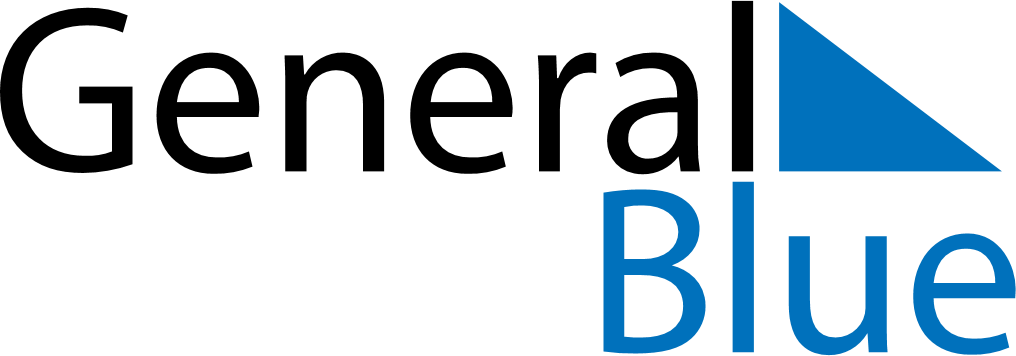 June 2023June 2023June 2023VietnamVietnamMondayTuesdayWednesdayThursdayFridaySaturdaySunday1234International Children’s DayBuddha’s Birthday5678910111213141516171819202122232425Mid-year Festival2627282930Vietnamese Family Day